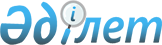 О создании Республиканского государственного предприятия на праве хозяйственного ведения "Республиканский информационно-аналитический центр" Министерства здравоохранения Республики КазахстанПостановление Правительства Республики Казахстан от 4 декабря 2009 года № 2017

      Во исполнение Указа Президента Республики Казахстан от 13 сентября 2004 года № 1438 "Об утверждении Государственной программы реформирования и развития здравоохранения Республики Казахстан на 2005-2010 годы" Правительство Республики Казахстан ПОСТАНОВЛЯЕТ:



      1. Принять в установленном законодательством порядке в республиканскую собственность государственные предприятия, передаваемые из коммунальной собственности местных исполнительных органов областей, города республиканского значения и столицы, как имущественные комплексы согласно приложению к настоящему постановлению и передать в ведение Министерства здравоохранения Республики Казахстан.



      2. Реорганизовать государственные предприятия, указанные в приложении к настоящему постановлению, путем их слияния в республиканское государственное предприятие на праве хозяйственного ведения "Республиканский информационно-аналитический центр" Министерства здравоохранения Республики Казахстан (далее - предприятие).



      3. Определить:



      1) органом государственного управления предприятием Министерство здравоохранения Республики Казахстан;



      2) основным предметом деятельности предприятия - осуществление производственно-хозяйственной деятельности в области здравоохранения.



      4. Министерству здравоохранения Республики Казахстан в установленном законодательством порядке:



      1) совместно с Комитетом государственного имущества и приватизации Министерства финансов Республики Казахстан, акиматами областей, города республиканского значения и столицы принять меры, вытекающие из пункта 1 настоящего постановления;



      2) принять иные меры по реализации настоящего постановления.



      5. Внести в некоторые решения Правительства Республики Казахстан следующие дополнения:



      1) утратил силу постановлением Правительства РК от 05.08.2013 № 796;



      2) утратил силу постановлением Правительства РК от 23.09.2014 № 1005;



      3) утратил силу постановлением Правительства РК от 28.08.2015 № 683.

      Сноска. Пункт 5 с изменениями, внесенными постановлениями Правительства РК от 05.08.2013 № 796; от 23.09.2014 № 1005; от 28.08.2015 № 683.



      6. Настоящее постановление вводится в действие со дня подписания.      Премьер-Министр

      Республики Казахстан                       К. Масимов

Приложение         

к постановлению Правительства

Республики Казахстан    

от 4 декабря 2009 года № 2017 

Перечень

государственных предприятий, передаваемые из коммунальной

собственности местных исполнительных органов областей, города

республиканского значения и столицы, как имущественные

комплексы в республиканскую собственность

      1. Государственное коммунальное предприятие "Медицинский информационно-аналитический центр" государственного учреждения "Управления здравоохранения города Астаны".



      2. Государственное коммунальное предприятие на праве хозяйственного ведения "Медицинский информационно-аналитический центр" Управления здравоохранения города Алматы.



      3. Государственное коммунальное предприятие на праве хозяйственного ведения "Медицинский информационно-аналитический центр" управления здравоохранения Акима Алматинской области.



      4. Государственное коммунальное казенное предприятие "Медицинский информационно-аналитический центр" при управлении здравоохранения Акмолинской области.



      5. Государственное коммунальное предприятие "Медицинский информационно-аналитический центр" на праве хозяйственного ведения Государственного учреждения "Управление здравоохранения Актюбинской области".



      6. Коммунальное государственное предприятие "Атырауский областной медицинский информационно-аналитический центр" Управления здравоохранения Атырауской области.



      7. Государственное коммунальное предприятие "Медицинский информационно-аналитический центр Восточно-Казахстанской области" Управления здравоохранения Восточно-Казахстанского областного акимата.



      8. Государственное коммунальное предприятие на праве хозяйственного ведения "Медицинский информационно-аналитический центр управления здравоохранения акимата Жамбылской области".



      9. Государственное коммунальное предприятие на праве хозяйственного ведения "Медицинский информационно-аналитический центр" управления здравоохранения акимата Западно-Казахстанской области.



      10. Коммунальное государственное предприятие "Медицинский информационно-аналитический центр Карагандинской области" акимата Карагандинской области Управления здравоохранения Карагандинской области.



      11. Государственное коммунальное предприятие на праве хозяйственного ведения "Костанайский областной медицинский информационно-аналитический центр" Управления здравоохранения акимата Костанайской области.



      12. Государственное коммунальное предприятие на праве хозяйственного ведения "Медицинский информационно-аналитический центр управления здравоохранения Кызылординской области".



      13. Государственное коммунальное предприятие на праве хозяйственного ведения "Медицинский информационно-аналитический центр Департамента здравоохранения Мангистауской области".



      14. Коммунальное государственное предприятие на праве хозяйственного ведения "Павлодарский медицинский информационно-аналитический центр" управления здравоохранения Павлодарской области, акимата Павлодарской области.



      15. Коммунальное государственное предприятие на праве хозяйственного ведения "Северо-Казахстанский медицинский информационно-аналитический центр акимата Северо-Казахстанской области Министерства здравоохранения Республики Казахстан".



      16. Государственное коммунальное предприятие на праве хозяйственного ведения "Медицинский информационно-аналитический центр" управления здравоохранения акимата Южно-Казахстанской области.
					© 2012. РГП на ПХВ «Институт законодательства и правовой информации Республики Казахстан» Министерства юстиции Республики Казахстан
				